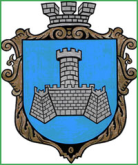 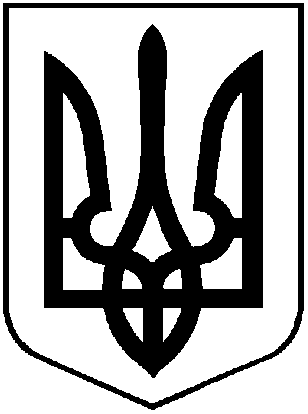 УКРАЇНАХМІЛЬНИЦЬКА МІСЬКА РАДАВІННИЦЬКОЇ ОБЛАСТІВиконавчий комітетР І Ш Е Н Н Явід  ________ 2022 року                                                          №Про безоплатну передачу комунального майназ балансу КП «Хмільниккомунсервіс»на баланс Управління житлово-комунальногогосподарства та комунальної власності Хмільницької міської радиЗ метою ефективного використання комунального майна, враховуючи рішення 14 сесії Хмільницької міської ради 8 скликання від 24.06.2021 року №565 «Про затвердження актів приймання-передачі майна сільських рад» (зі змінами) (Додаток 42), відповідно до Положення про порядок списання та передачі майна, що належить до комунальної власності Хмільницької міської територіальної громади, затвердженого рішенням 15 Хмільницької сесії міської ради 6 скликання від 27.10.2011року №320 (зі змінами),  керуючись ст.29, ст.59  Закону України «Про місцеве самоврядування в Україні», виконавчий комітет Хмільницької міської радиВ И Р І Ш И В :     1. Передати безоплатно з балансу Комунального підприємства «Хмільниккомунсервіс» Хмільницької міської ради на баланс Управління житлово-комунального господарства та комунальної власності Хмільницької міської ради наступне комунальне майно:  - трактор «Беларус 82.1» в кількості 1 шт., балансовою вартістю 508500,00 грн. (п’ятсот вісім тисяч п’ятсот гривень 00 коп.), рік випуску - 2017; - відвал до трактора  «Беларус 82.1» в кількості 1 шт. балансовою вартістю 20000,00 грн. (двадцять тисяч гривень 00 коп.),  рік випуску – 2017.2. Передачу вищезазначеного майна здійснити в місячний термін з дати прийняття цього рішення відповідно до вимог чинного законодавства та оформити актом приймання-передачі.     3. Управлінню житлово-комунального господарства та комунальної власності Хмільни- цької міської ради та КП «Хмільниккомунсервіс» відобразити операції з приймання-передачі майна, зазначеного в пункті 1 цього рішення, у бухгалтерському обліку.4. Контроль за виконанням цього рішення покласти на заступника міського голови з питань діяльності виконавчих органів міської ради відповідно до розподілу обов’язків.Міський голова                                            Микола ЮРЧИШИН